School Registration Form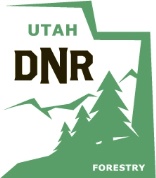 2020 Arbor Day Poster ContestNOTE:  Project Learning Tree Activities for each grade level, correlated to the Utah SEEd Standards, will be provided to each coordinator. Utah Society for Environmental Education will be offering a number of in-person trainings and webinars to help educators utilize these activities.Would you be interested in attending one of these workshops?	 	Yes	  NoPlease contact Alex Porpora, director@usee.org for more information.Please mail or email this registration form by February 24, 2020. You can also register online at http://bit.ly/ADPCregistration Arbor Day Committeec/o Division of Forestry, Fire & State LandsPhone		(801) 538-5505 Email		jlfarley@utah.govFebruary 24th is the Registration Deadline!!	School Registration Information	School Registration Information	School Registration Information	School Registration Information	School Registration Information	School Registration Information	School Registration Information	School Registration Information	School Registration InformationSchool NameSchool NameSchool Mailing AddressSchool Mailing AddressCityStateUTUTZip CodeZip CodeSchool Phone NumberSchool Phone NumberCountyCounty	School Arbor Day Coordinator Information	School Arbor Day Coordinator InformationPlease enter one person designated to be your school's Arbor Day Poster Contest Coordinator. This person will be the contact between the Utah Arbor Day Committee and your school. This person will:Distribute information to teachers about the poster contestCoordinate your school level poster contest judgingSend your school's winning posters (one per grade - maximum of eight) to the Arbor Day Committee by the poster deadline.Please enter one person designated to be your school's Arbor Day Poster Contest Coordinator. This person will be the contact between the Utah Arbor Day Committee and your school. This person will:Distribute information to teachers about the poster contestCoordinate your school level poster contest judgingSend your school's winning posters (one per grade - maximum of eight) to the Arbor Day Committee by the poster deadline.School Arbor Day Coordinator NameCoordinator Phone NumberCoordinator Email Address